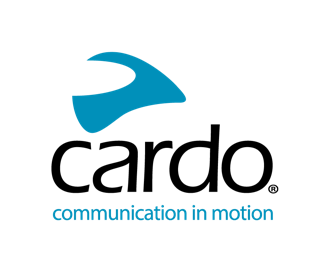 A Cardo Systems anuncia uma nova funcionalidade de gravação disponível nos seus intercomunicadores, que permite aos condutores a captação das suas viagens cheias de adrenalina, sem restrições, ao carregar num botão. A Cardo Systems, líder de mercado mundial em sistemas de comunicação sem fios para motociclistas, introduziu hoje uma nova funcionalidade de gravação de voz nos seus intercomunicadores PACKTALK EDGE, NEO e CUSTOM (com um Pacote Platinum), permitindo utilizadores gravar e armazenar facilmente o áudio do intercomunicador no seu telemóvel. A funcionalidade é disponibilizada com o pressionar de um botão, através da aplicação móvel Cardo Connect desde que instalada a sua mais recente atualização de software 7.0. A capacidade de gravar dentro de um grupo de comunicação em rede dinâmica (DMC - Dynamic Mesh Communication), a partilha de histórias e de conversas emocionantes, sem restrições, é mais uma atualização revolucionária da Cardo, que continua a elevar a fasquia e a unir os condutores através de experiências de condução partilhadas. A nova atualização está disponível, exclusivamente, para a segunda geração do DMC, que abrange os modelos PACKTALK EDGE, NEO e CUSTOM (com Pacote Platinum). Através destes mais recentes modelos, os motociclistas podem gravar qualquer conversa DMC, mesmo quando conectados com dispositivos PACKTALK de primeira geração (como os modelos Bold e Black), bem como as ligações telefónicas em ponte. Os condutores podem simplesmente ativar a gravação de voz, premindo o botão 'mic' no ecrã inicial do Cardo Connect e receber automaticamente a gravação que é guardada diretamente nos seus telemóveis."Oferecer soluções para melhorar a experiência de condução é o objetivo número um na Cardo", disse Dan Emodi, Diretor de Marketing, da Cardo Systems. "Com esta atualização, estamos na vanguarda da tecnologia avançada, oferecendo uma plataforma simples e perfeita para gravar e armazenar áudio diretamente no telemóvel do motociclista. Tudo com o simples premir de um botão."Como utilizar a funcionalidade de gravação de voz:Descarregar a aplicação Cardo Connect.No ecrã inicial, toque no "botão de gravação de voz".Conceda permissões à aplicação para gravar áudio.Toque no ícone do microfone para iniciar a gravação.É possível fazer uma pausa e retomar a gravação.Para parar a gravação, toque no botão "Guardar".A gravação será guardada no armazenamento do telemóvel com um nome predefinido.Quer iniciar uma nova gravação? Toque novamente no ícone do microfone e comece a gravar.Para mais informações ou para ver a gama completa de modelos da Cardo Systems, visite www.cardosystems.com.  Sobre a CardoA Cardo Systems fornece os mais avançados dispositivos de comunicação e aplicações aos entusiastas dos desportos motorizados e de atividades ao ar livre. Os dispositivos e serviços da Cardo promovem a segurança dos condutores e permitem aos motociclistas que estejam ligados ao seu telemóvel, à sua música e uns aos outros, dentro ou fora de estrada, na cidade ou nas suas viagens de aventura. Em 2004, a Cardo lançou o primeiro auricular intercomunicador do mundo, sem fios, baseado em Bluetooth, para motociclistas e foi responsável pela maioria das inovações na indústria desde então. Isto inclui a introdução do primeiro intercomunicador com tecnologia mesh, o primeiro sistema de som premium da JBL e o primeiro dispositivo operado por voz, só a título de exemplo. Os produtos da Cardo são vendidos em mais de 100 países e são os dispositivos de comunicação líderes mundiais para grupos em movimento.